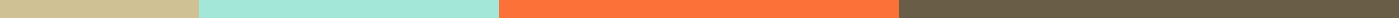 Interview Application FormPersonal InformationFull Name: ___________________________Contact Number: ___________________________Email Address: ___________________________Current Address: ___________________________City: ___________________________State: ___________________________Zip Code: ___________________________Position Applied ForPosition: ___________________________Department/Team (if known): ___________________________How did you hear about this position? ___________________________EducationHighest Degree Obtained: ___________________________Institution: ___________________________Field of Study: ___________________________Graduation Year: ___________________________Work ExperienceMost Recent Employer: ___________________________Job Title: ___________________________Start Date - End Date: ___________________________Briefly describe your responsibilities: ___________________________Skills and CertificationsList any relevant skills and certifications: ___________________________ReferencesReference #1 Name: ___________________________Contact Info: ___________________________Relationship: ___________________________Reference #2 Name: ___________________________Contact Info: ___________________________Relationship: ___________________________Additional InformationWhy do you want to work with us? ___________________________What are your career aspirations? ___________________________DeclarationI hereby declare that the information provided is true and correct to the best of my knowledge and belief. I understand that any false information may lead to rejection of my application or termination of employment.Signature: ___________________________ (Type your name as a signature)Date: ___________________________Instructions for Making the Form Fillable and AttractiveSelect a Form Builder Tool: Use platforms like Google Forms, Typeform, or JotForm, which offer extensive customization options for creating attractive and engaging forms.
Customize Design: Take advantage of the design features to apply your brand colors, use custom fonts, and add images or logos to make the form visually appealing.
Add Fillable Fields: Ensure each question has the appropriate fillable field type (e.g., text, multiple choice, date picker) for easy and accurate responses.
Test Your Form: Before publishing, test the form for user experience, ensuring it's intuitive and functions well on both desktop and mobile devices.
Share or Embed the Form: Once your form is ready, share the link with applicants or embed it on your website where it's easily accessible.